Wykaz pomocy dydaktycznychWykaz pomocy dydaktycznychWykaz pomocy dydaktycznychWykaz pomocy dydaktycznychWykaz pomocy dydaktycznychWykaz pomocy dydaktycznychWykaz pomocy dydaktycznychWykaz pomocy dydaktycznychCzęść I 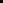 Część I Część I Część I Część I Część I Część I Część I Lp.Nazwa towaru  materiału , opis , parametry...szt./komp.Cena jednostkowa bruttoWartość netto (ilość x cena jednostkowa netto)Wartość VAT (zbiorczo)Wartość brutto (ilość x cena jednostkowa) Uwagi1.Komplet do elektromagnetyzmu - elektromagnetyzm zestawKomplet przeznaczony jest do wykonywania doświadczeń z zakresu pola magnetycznego oraz elektromagnetycznego. Kompletny zestaw umożliwia przeprowadzenie podstawowych doświadczeń dotyczących sił i elektromagnetyzmu. Jako źródło energii może posłużyć ręczny generator widoczny w produktach polecanych poniżej (nie wchodzący w składa zestawu) lub baterie typu 3R12 które można umieścić we wchodzącej w skład zestawu kasecie na baterie.Konstrukcja elementów kompletu umożliwia przeprowadzenie doświadczeń na projektoskopie.

Wymiary - 400 x 300 x 100 mm
Ciężar - 2,5 kg12.Przyrząd do ilustracji figur jednokładnych i podobnych - demonstracyjnyJest pomocą naukową przeznaczoną do budowania figur geometrycznych i badania ich własności. W skład kompletu wchodzą: płaskowniki perforowane różnych długości, kątomierz 360 stopni, linki elastyczne, śruby i nakrętki
Wymiary - 535 x 140 x 28 mm
Ciężar - 1,10 kg13.Laboratorium Przyszłości wirtualna pracownia wieloprzedmiotowe ClassVR - zestaw 4 sztuk gogle PremiumSpecyfikacja urządzenia ClassVR Premium14.ClassVR - licencja - 3-letni dostęp do portalu wirtualnych lekcjiLicencja jest dostarczana w kopercie.1